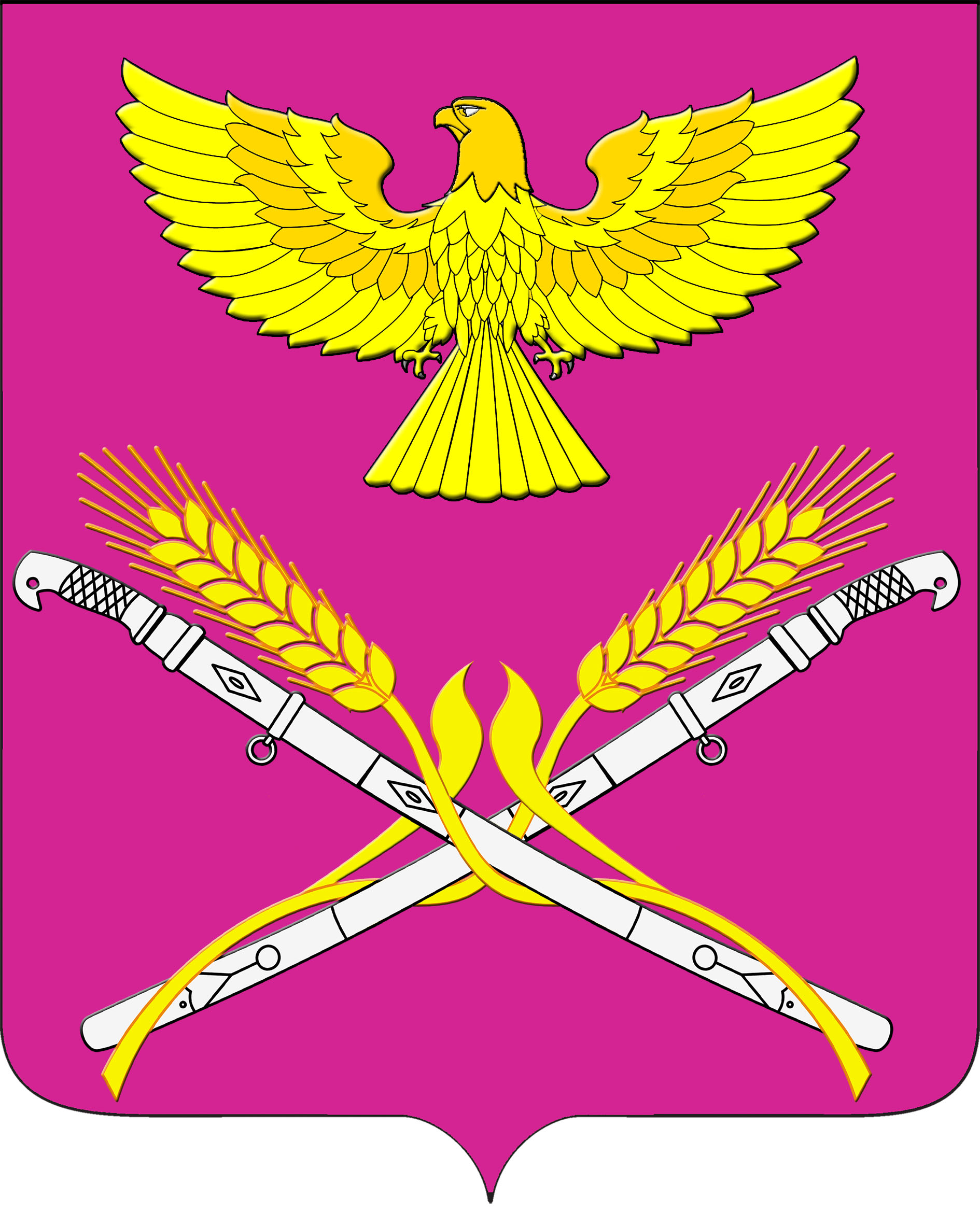 АДМИНИСТРАЦИЯ НОВОПЕТРОВСКОГО СЕЛЬСКОГО ПОСЕЛЕНИЯ ПАВЛОВСКОГО РАЙОНАПОСТАНОВЛЕНИЕ     от   24.12.2018                                                                                     № 165ст-ца НовопетровскаяО формировании, ведении и утверждении ведомственных
перечней муниципальных услуг и работ, оказываемыхи выполняемых муниципальными учреждениями Новопетровского сельского поселения Павловского районаНа основании постановления Правительства Российской Федерации от 26 февраля 2014 года № 151 «О формировании и ведении базовых (отраслевых) перечней государственных и муниципальных услуг и работ, формировании, ведении и утверждении ведомственных перечней муниципальных услуг и работ, оказываемых и выполняемых федеральными муниципальными учреждениями, и об общих требованиях к формированию, ведению и утверждению ведомственных перечней государственных (муниципальных) услуг и работ, оказываемых и выполняемых государственными учреждениями субъектов Российской Федерации (муниципальными учреждениями)», п о с т а н о в л я ю:1. Утвердить Порядок формирования, ведения и утверждения ведомственных перечней муниципальных услуг и работ, оказываемых и выполняемых муниципальными учреждениями Новопетровского сельского поселения Павловского района (приложение). 2. Привести в соответствие с настоящим постановлением и базовыми (отраслевыми) перечнями муниципальных услуг и работ правовые акты, утверждающие ведомственные перечни муниципальных услуг и работ, оказываемых и выполняемых подведомственными муниципальными учреждениями Новопетровского сельского поселения Павловского района.3. Контроль за выполнением настоящего постановления возложить на специалиста I категории администрации Новопетровского сельского поселения Павловского района (Рябова).4. Постановление вступает в силу со дня подписания.Положения настоящего постановления применяются, начиная с формирования муниципальных заданий на оказание и выполнение муниципальных услуг и работ на 2019 год и плановый период 2020 и 2021 годов.Глава Новопетровского сельского поселенияПавловского района                                                                          Е.А. Бессонов